Kincset érő közösségek hagyományápolásA kincsesbányai Kazinczy Ferenc Tagiskola német nyelvi dráma szakkörének közreműködésével, a Német Nemzetiségi Önkormányzatnak és a Nyugdíjas klubnak szervezésében újra közös beszélgetős délutánt szerveztünk.A sváb sütemények receptjeinek megismertetése, fordítása során nemcsak a nyelv gyakorlásának jutott fő szerep, közös hangot találtak idősek, fiatalok egyaránt.Közös beszélgetés, anekdotázás közben közeledtek egymáshoz idősek és fiatalok. A rendezvény végén együtt kóstolták meg a friss gyümölcskenyeret is, mely az általuk megőrzött recept alapján készült el.Köszönettel tartozunk Fekete Istvánné Heidi néninek, drámapedagógusunknak, valamint a kisiskolásoknak, Gömbösné Rostaházi Judit művelődésszervezőnek, és a Német Nemzetiségi Önkormányzat vezetőségének a remek szervezésért, lebonyolításért.Kincsesbánya, 2019. január 30.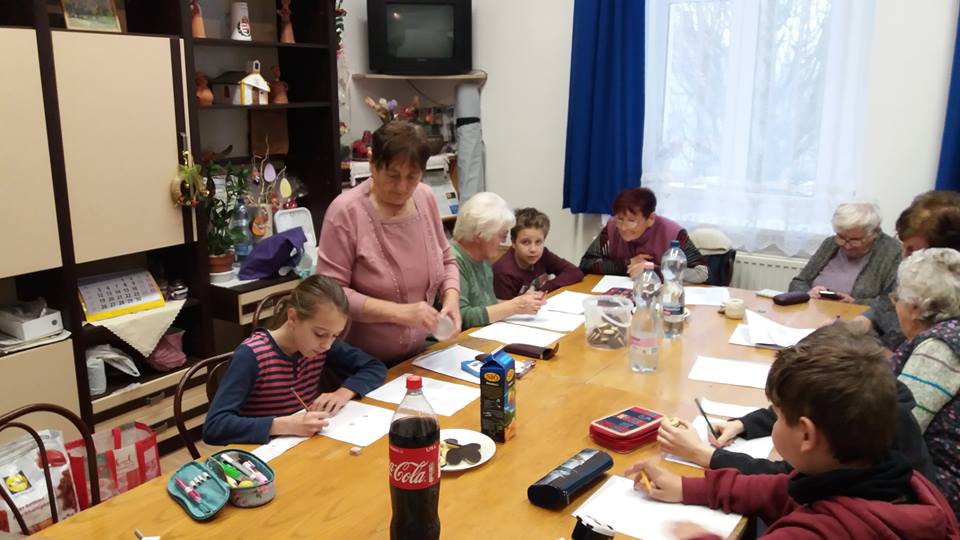 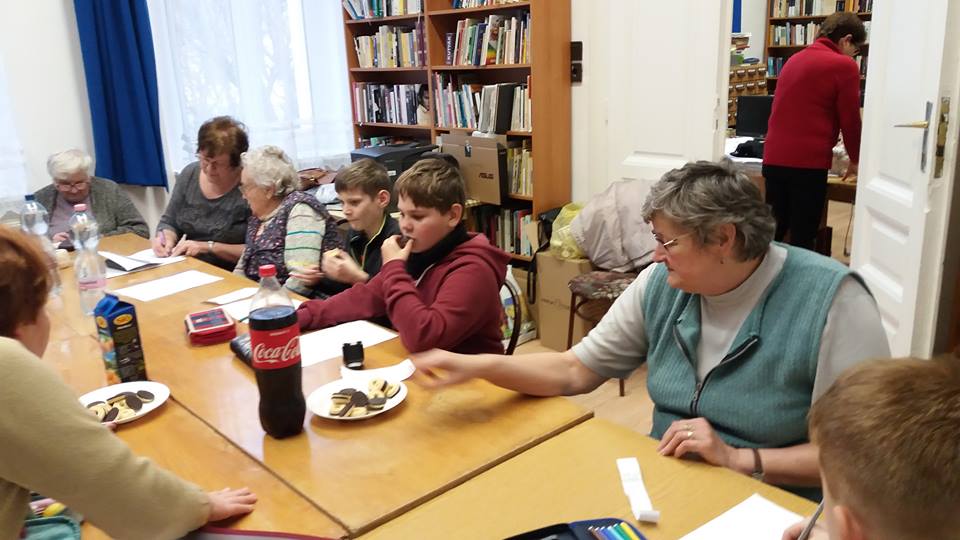 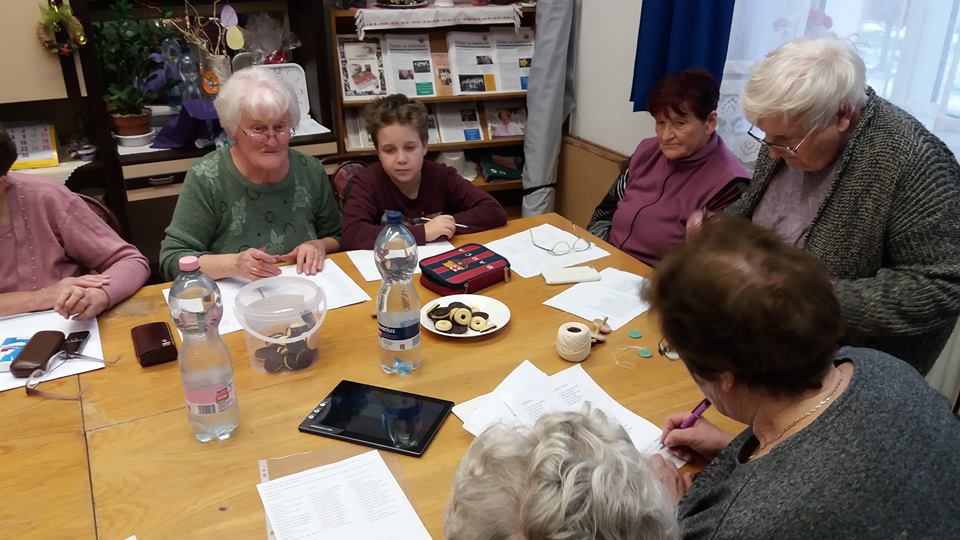 